УКРАЇНАПОЧАЇВСЬКА  МІСЬКА  РАДАСЬОМЕ  СКЛИКАННЯ ВІСІМНАДЦЯТА  СЕСІЯРІШЕННЯвід ______ січня  2017 р.	        проектПро внесення змін до рішеннясесії Почаївської міської ради№431 від 07 липня 2016 року« Про встановлення місцевихподатків і зборів на 2017 рік»Відповідно до Закону України №1791-VIII від 20.12.2016 року «Про внесення змін до Податкового Кодексу України та деяких законодавчих актів України щодо забезпечення збалансованості бюджетних надходжень у 2017 році» та керуючись  Законом України «Про місцеве самоврядування в Україні», сесія Почаївської міської радив и р і ш и л а :1. Внести зміни в підпункти 4.1.1. та 4.1.2. пункту 4.1. та в пункт 4.2. розділу IV.«Ставки податку» Положення «Про порядок справляння податку на нерухоме майно, відмінне від земельної ділянки» та викласти у наступній редакції:« 4.1.1. Ставка податку для житлової нерухомості:-  ставки податку для об’єкта/об’єктів житлової нерухомості (житловий будинок, прибудова до житлового будинку, квартира, котедж, садовий та дачний будинки) незалежно від їх кількості, в тому числі їх часток, що перебувають у власності фізичних та юридичних осіб, встановити у розмірі - 0,3 %  від розміру мінімальної заробітної плати;            4.1.2. Ставка податку для нежитлової нерухомості:- ставки податку для об’єктів  нежитлової нерухомості, що перебувають у власності фізичних  та юридичних осіб:- будівлі готельні – 0,3 %;- будівлі офісні –   0,5 %;- будівлі торговельні – 0,5 %;- гаражі – 0,3 %;- будівлі промислові та склади – 0,3 %;- будівлі для публічних виступів (казино, ігорні будинки) –1,5%;- господарські (присадибні) будівлі – 0,3 %;- інші будівлі – 0,3 % від розміру мінімальної заробітної плати.           4.2. Ставка податку для об’єктів нежитлової нерухомості, яка перебуває у власності юридичних та фізичних осіб-підприємців і знаходяться у законсервованому або аварійному стані, визнані такими згідно за рішенням сесії міської ради, встановлюється  у розмірі – 0,2% мінімальної заробітної плати.»2.  Внести зміни в абзац перший пункту 2.1. розділу ІІ.«Об’єкт оподаткування» Положення «Про порядок справляння транспортного податку» та викласти у  наступній редакції :« 2.1. Об’єктом оподаткування є легкові автомобілі, з року випуску яких минуло не більше 5 років (включно) та середньоринкова вартість яких становить понад 375 розмірів мінімальної заробітної плати, встановленої законом на 1 січня податкового (звітного) року.»3. Внести зміни в пункт 4.1.  розділу ІV.«Ставка податку» Положення «Про порядок справляння плати за землю в частині земельного податку» та викласти в наступній редакції:« 4.1.1. За земельні ділянки, розташовані в межах населених пунктів, нормативну грошову оцінку яких проведено (незалежно від місцезнаходження):	- земельні ділянки житлового фонду – 0,05 % від бази оподаткування;	- земельні ділянки промисловості та комерційного використання – 1,5 % від бази оподаткування;	- земельні ділянки, що перебувають у постійному користуванні суб’єктів господарювання (крім державної та комунальної форми власності) – 5,0 % від бази оподаткування;	- сільськогосподарські угіддя, землі загального користування, пасовищ та сіножатей – 0,3% від бази оподаткування.4.1.2. Ставки земельного податку за земельні ділянки, розташовані за межами населених пунктів, нормативну грошову оцінку яких не проведено:	- сільськогосподарські угіддя, землі загального користування, пасовищ та сіножатей – 0,3% від нормативної грошової оцінки площі ріллі по Тернопільській області.- інші земельні ділянки, розташовані за межами населених пунктів – 5,0%  від нормативної грошової оцінки одиниці площі ріллі по Тернопільській  області.» ;4. Внести зміни в Положення « Про порядок справляння єдиного податку»:1) в пункт 4.1. розділу IV.«Ставка податку» та викласти у такій редакції« 4.1. Ставки єдиного податку для платників першої групи встановлюються у відсотках (фіксовані ставки) до розміру прожиткового мінімуму для працездатних осіб, встановленого законом на 1 січня податкового (звітного) року, другої групи  у відсотках (фіксовані ставки) до розміру мінімальної заробітної плати, встановленої законом на 
1 січня податкового (звітного) року, третьої групи  у відсотках до доходу (відсоткові ставки).Для фізичних осіб - підприємців, які здійснюють господарську діяльність, залежно від виду господарської діяльності, з розрахунку на календарний місяць:- для першої групи платників єдиного податку -  10 % розміру прожиткового мінімуму;- для другої групи платників єдиного податку - 10 % розміру мінімальної заробітної плати.»;2)  пункт 5.11. розділу V.«Порядок обчислення податку» виключити;3)  пункт 4.5. розділу IV.«Ставка податку» доповнити і викласти у такій редакції :«4.5. Для платників єдиного податку четвертої групи розмір ставок податку з одного гектара сільськогосподарських угідь та/або земель водного фонду залежить від категорії (типу) земель, їх розташування та становить (у відсотках бази оподаткування):- для ріллі, сіножатей і пасовищ (крім ріллі, сіножатей і пасовищ, розташованих у гірських зонах та на поліських територіях, а також сільськогосподарських угідь,що перебувають в умовах  закритого грунту) - 0,95;- для ріллі, сіножатей і пасовищ, розташованих у гірських зонах та на поліських територіях, - 0,57;- для багаторічних насаджень (крім багаторічних насаджень, розташованих у гірських зонах та на поліських територіях) - 0,57;- для багаторічних насаджень, розташованих у гірських зонах та на поліських територіях, - 0,19;- для земель водного фонду - 2,43;- для сільськогосподарських угідь,що перебувають в умовах  закритого грунту – 6,33.»Касаткін Б.С.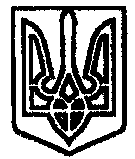 